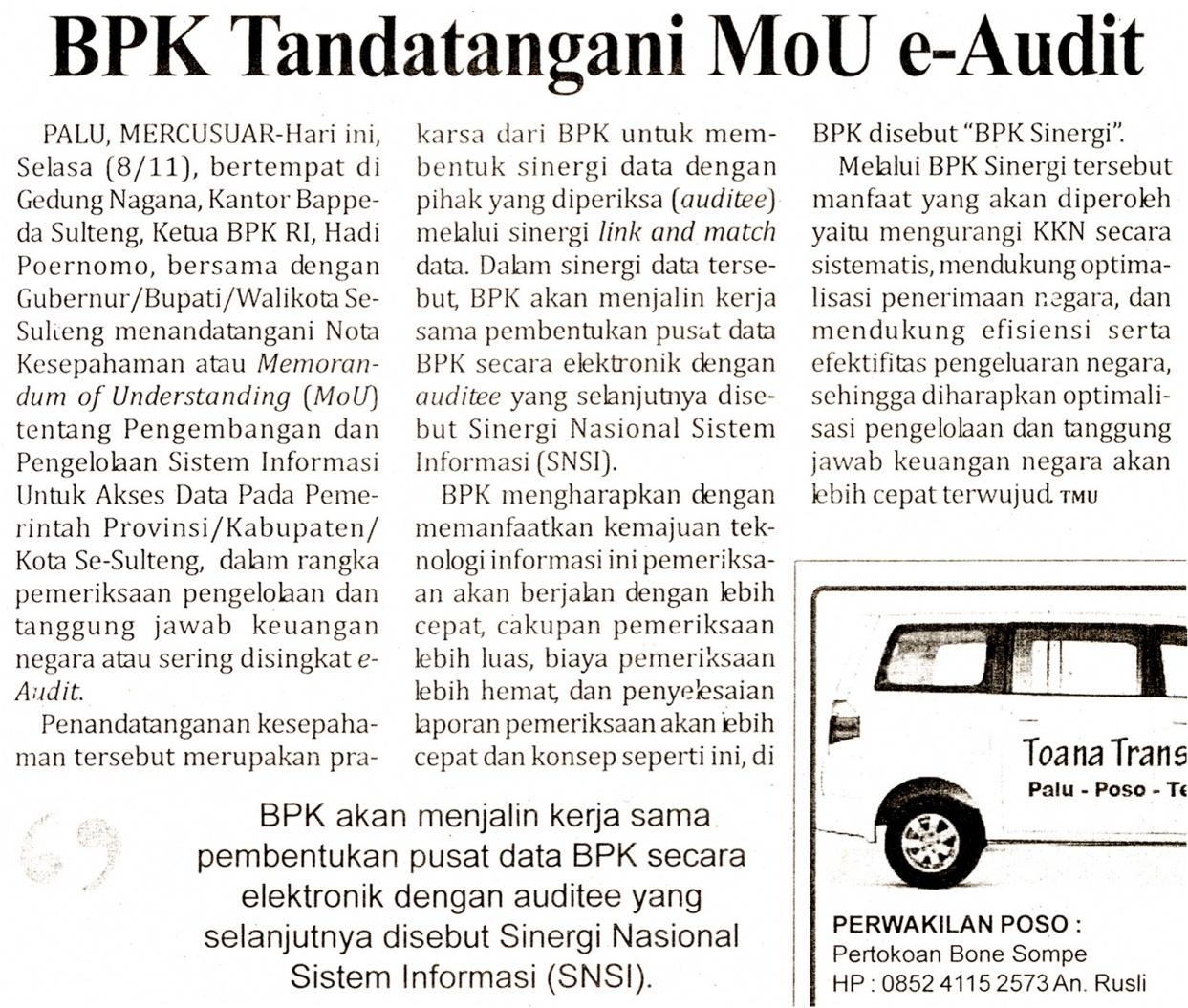 Harian:MercusuarKasubaudSulteng  IHari, tanggal:Selasa, 08 November  2011KasubaudSulteng  IKeterangan:Halaman 9 Kolom 1-3KasubaudSulteng  IEntitas:Provinsi SultengKasubaudSulteng  I